Conferenza inaugurale del progetto70 anni dopo: nazifascismo, guerra e liberazione in Ciociaria.La tragedia della memoria e la via della democrazia Sala Conferenze della BCCPiazza Marcantonio Colonna, Paliano (FR)Venerdì, 27 marzo 2015ore 9.00-14.00Programma 09.00-10.00 	Saluti	Domenico Alfieri 	Sindaco di Paliano Valentina Adiutori  	Vicesindaco e Assessore alla Cultura del Comune di PalianoBernardo Donfrancesco Sindaco di Colfelice Miriam Cipriani (*)          Direzione Cultura e politiche giovanili, Regione Lazio 10.00-10.15 	Canti e/o letture sulla Shoa degli  alunni della Scuola di Paliano 10.15-11.00 	 Interventi Guido Pescosolido 	Direttore del Dipartimento Storia, Culture, Religioni della 		Sapienza Università di Roma "Storia e memoria: un contributo 		formativo fondamentale"Francesco Gui 	 Docente di storia moderna, Sapienza Università di Roma "La rete 	 Università per l’Europa. Verso l’Unione politica”David Sassoli 	Vicepresidente del Parlamento Europeo "Il significato della politica 	dell’Unione Europea nel processo storico di integrazione" 11.00-11.15 Pausa caffè11.15-13.00		InterventiRoberto Salvatori  	Studioso di storia laziale"Guerra e resistenza nel Lazio   meridionale"Donatella Panzieri 	Istituto Romano per  d'Italia dal Fascismo alla Resistenza 	(IRSIFAR) "Aspetti storici e storiografici sul tema della seconda 	guerra mondiale"Gioacchino Giammaria  	 Studioso di storia laziale "Interpretazioni della Resistenza nel Lazio   Meridionale"Elisiana Fratocchi 	 Dottorato di Ricerca in Storia dell’Europa, Sapienza Università di 	 Roma "Donne nella resistenza. La stampa partigiana"  Pino Nazio 		 Giornalista RAI 3 "Documentari e filmati storici: un contributo alla 	 memoria della guerra nel Lazio"Aladino Lombardi 	  Segretario generale, Associazione Nazionale Famiglie Italiane    Martiri caduti per la libertà della patria (ANFIM) "Martiri del nazifascismo in Ciociaria"  Fabrizio Fabrizi 	  Curatore del Progetto "Memoria e territorio"13.00-14.00		Confronto con cittadini reduci e testimoni locali della guerra nello     spirito della trasmissione della memoria storica tra generazioni 	Proiezione di filmati originali sulla guerra nella Regione e presentazione di ricerche e materiali sulla memoria realizzati dagli studenti delle scuole delle province di Roma, Frosinone e Latina. LogoComune di PalianoLogo Regione LazioProgrammaSettant’anni dopo La memoria della seconda guerra mondiale nel territorio della Regione LazioDirezione Regionale Cultura e Politiche Giovanili - Area Valorizzazione del Patrimonio Culturale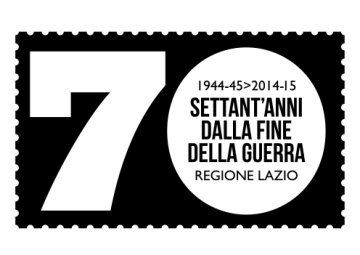 